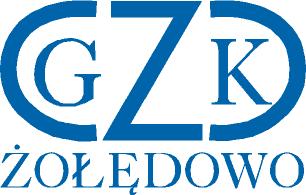 Żołędowo, dnia 12.01.2022 r.Informacja z otwarcia ofertDostawa wodomierzy wraz z akcesoriami na rok 2022GZK.271.28.2021Lp.WykonawcaCena brutto 1.IWATER Jan Krzemiński Kijaszkowo 10A, 87-640 CzernikowoNIP: 8792250141398.075,97 zł